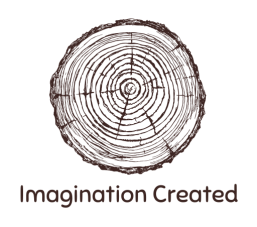 Game Rental Inquiry FormPlease fill out the following information and email it back to us at ImaginationCreated4you@gmail.com. We will use the information to help organize and set up your game rental for your event. Rental game pricing located on our website: http://imaginationcreated.ca/game-rentalsName: ______________________________________________________________Email: ______________________________________________________________Contact number: ______________________________________________________Date of your event: ____________________________________________________Event type: __________________________________________________________What games are you interested in for your event? √ which games you’d like.We will reply to confirm date and game availability. A 50% deposit is required to confirm your date. You’ll be sent a rental contract which you are required to sign and return prior to pick up. All game rental pickups will be from our shop in Strathroy at 29 James St. (rear of the building). Thank you for your interest in renting our games for your event!  We look forward to hearing from you and wish you a successful event! Yardzee©PlinkoYard Bricks – SmallDominoes – Double 6Yard Bricks – LargeMini Putt/Putting GreenYard Bricks – Adult SmallTower of HanoiWasher TossRing Toss